Сценарий урокаТемаГласный звук а, буквы А, аПедагогическая цельСоздать условия для ознакомления учащихся с гласным звуком [a], буквами А, а, развития речиТип урокаРешение учебной задачиПланируемые результаты (предметные)Знают особенности произнесения звука а и его характеристику; называют букву А как знак звука [а]; различают печатные и письменные, заглавные (большие) и строчные (маленькие) буквы; знакомятся с «лентой букв», пословицей об азбуке и пользе чтения; составляют небольшие рассказы повествовательного характера по сюжетным картинкам; называют русские народные сказкиЛичностные результатыВыражают положительное отношение к процессу познания: проявляют внимание, удивление, желание больше узнатьУниверсальные учебные действия (метапредметные)Регулятивные: принимают учебную задачу, сформулированную вместе с учителем.Познавательные: общеучебные – осуществляют поиск необходимой информации для выполнения учебных заданий с использованием иллюстраций, схем; логические – характеризуют звук а; осуществляют сравнение печатных и письменных, заглавных и строчных букв; анализируют задание, определяют его цель.Коммуникативные: составляют небольшие рассказы, «удерживают» логику повествования; работают в паре при выполнении задания на соотнесение рисунка и схемыОсновное содержание темы, понятия и терминыЗвук а, буква А, печатные и письменные, заглавные (прописные, большие) и строчные (маленькие) буквы, «лента букв», пословица, русские народные сказкиОбразовательные ресурсыСхемы слов астра, арбуз. Картинка с изображением астры. Счетные палочкиЭтапы урокаЭтапы урокаФормы, методы, методические приёмыФормы, методы, методические приёмыДеятельность учителя Деятельность учащихсяДеятельность учащихсяДеятельность учащихсяДеятельность учащихсяВид и формаконтроляВид и формаконтроляЭтапы урокаЭтапы урокаФормы, методы, методические приёмыФормы, методы, методические приёмыДеятельность учителя Осуществляемые действияОсуществляемые действияОсуществляемые действияФормируемые уменияВид и формаконтроляВид и формаконтроля11223444566I. Организация начала урока.I. Организация начала урока.Фронтальная. Словесный. Фронтальная. Словесный. Приветствие учащихся.Вот книжки на столе,Приветствуют учителя. Организуют свое Приветствуют учителя. Организуют свое Приветствуют учителя. Организуют свое Проявляют эмоциональную отзывчивость Фронтальный. Фронтальный.  Проверка готовности класса и оборудования; эмоциональный настрой на урокСлово учителяСлово учителяА вот тетрадки.Не хочется игратьСегодня в прятки.Сегодня в классе у ребятУрок уж очень важный.А почему он важный –Скажет каждый!– Проверим готовность к урокуА вот тетрадки.Не хочется игратьСегодня в прятки.Сегодня в классе у ребятУрок уж очень важный.А почему он важный –Скажет каждый!– Проверим готовность к урокуА вот тетрадки.Не хочется игратьСегодня в прятки.Сегодня в классе у ребятУрок уж очень важный.А почему он важный –Скажет каждый!– Проверим готовность к урокурабочее место, проверяют наличие индивидуальных учебных принадлежностей на столена слова учителяна слова учителяна слова учителяНаблюдение учителяII. Постановка учебной задачи.Работа с пословицей «Азбука 
к мудрости ступенька»Фронтальная. Словесный, проблемный. БеседаФронтальная. Словесный, проблемный. Беседа– Какой учебник лежит у вас перед глазами?– Послушайте пословицу про азбуку: «Азбука к мудрости ступенька». Как вы понимаете ее смысл?– Азбука помогает научиться читать, стать грамотными. Сегодня мы начнем изучать буквы. Посмотрите на с. 20–21. Составьте предложение по картинке.На индивидуальных дощечках напишите схему этого предложения.С какой буквой мы сегодня познакомимся? Ребята, сегодня у вас необычный день. «День первой буквы».- На уроке вы познакомитесь с  гласным звуком [а], узнаете, какими буквами обозначается этот звук. Научитесь выделять в речи звук [а]– Какой учебник лежит у вас перед глазами?– Послушайте пословицу про азбуку: «Азбука к мудрости ступенька». Как вы понимаете ее смысл?– Азбука помогает научиться читать, стать грамотными. Сегодня мы начнем изучать буквы. Посмотрите на с. 20–21. Составьте предложение по картинке.На индивидуальных дощечках напишите схему этого предложения.С какой буквой мы сегодня познакомимся? Ребята, сегодня у вас необычный день. «День первой буквы».- На уроке вы познакомитесь с  гласным звуком [а], узнаете, какими буквами обозначается этот звук. Научитесь выделять в речи звук [а]– Какой учебник лежит у вас перед глазами?– Послушайте пословицу про азбуку: «Азбука к мудрости ступенька». Как вы понимаете ее смысл?– Азбука помогает научиться читать, стать грамотными. Сегодня мы начнем изучать буквы. Посмотрите на с. 20–21. Составьте предложение по картинке.На индивидуальных дощечках напишите схему этого предложения.С какой буквой мы сегодня познакомимся? Ребята, сегодня у вас необычный день. «День первой буквы».- На уроке вы познакомитесь с  гласным звуком [а], узнаете, какими буквами обозначается этот звук. Научитесь выделять в речи звук [а]– Азбука.Слушают пословицу, выполняют задание учителя.Объясняют смысл пословицы, высказывают свое мнениеОбъясняют смысл пословицы, высказывают свое мнениеОбъясняют смысл пословицы, высказывают свое мнениеФронтальный.Устные ответыIII. Усвоение новых знаний и способов деятельности.1. Слого-звуковой анализ слов астра, арбуз (учебник, с. 21)Фронтальная. Словесный, практический. Беседа, работа со схемой слова, рассказ учителяФронтальная. Словесный, практический. Беседа, работа со схемой слова, рассказ учителяПоказывает картинку с изображением астры.– Что изображено на картинке? .Занимательный материал об астре.- Ребята, что изображено на рисунке? (Цветок).Про него есть загадка. Красивые цветочки 
Расцвели в саду, 
Запестрели красками, 
А осень на носу.Астры- Как называется этот цветок? (Астра).- Астра с греческого языка означает «звезда». По старинной легенде астра выросла из пылинки, упавшей звезды. Астры бывают различной окраски. Цветут астры с конца мая до морозов. Нельзя рвать цветы! Цветы нужны для того, чтобы мы любовались ими.2.Слого – звуковой анализ слова.- Астра - слово или предложение? (Слово).- ……. запишет на доске слово «астра» схемой. Все остальные работают на своих дощечках.На доске схема:                 (Проверка по индивидуальным дощечкам).- Сколько слогов в слове «астра»? (Два). - Какой первый слог? (Аст).- Второй слог? (ра).- Настя разделит это слово на слоги. Все остальные у себя.На доске: схема- Какой слог ударный? (Первый).- Поставьте ударение на первый слог.- Какой звук слышите в начале слова? ([а]).- Дайте характеристику этому звуку. (Гласный, ударный).- Каким цветом обозначим? (Красным).- Этот звук одиночный. Покажем на схеме красным квадратиком.На доске: схема- Какой следующий звук слышите? ([с]).- Какой это звук гласный или согласный? (Согласный, потому что встречается преграда).- Звук [с] твёрдый или мягкий? (Твёрдый).- Каким цветом обозначим твёрдый звук? (Синим).- Этот звук одиночный. Покажем на схеме этот звук синим квадратиком.На доске:  схема- Какой следующий звук слышится? ([т]).- Какой это звук гласный или согласный? (Согласный, потому что встречается преграда).- Звук [т] твёрдый или мягкий? (Твёрдый).- Каким цветом обозначим твёрдый звук? (Синим).- Этот звук одиночный. Покажем на схеме этот звук синим квадратиком.На доске:  схема- Какой следующий звук слышите? ([р]).- Какой это звук гласный или согласный? (Согласный, потому что встречается преграда).- Звук [р] твёрдый или мягкий? (Твёрдый).- Каким цветом обозначим твёрдый звук? (Синим).- Этот звук сливается с другим звуком. Покажем на схеме этот звук синим треугольником.На доске:  схема- Какой следующий звук слышите? ([а]). Покажем на схеме этот звук красным треугольником.- Дайте характеристику этому звуку. (Гласный, безударный).На доске:  схема- Сколько звуков в слове «астра»? (5).- Сколько согласных звуков? (3).- Сколько гласных звуков? (2).- Какой звук слышится в начале и в конце слова «астра»? (Звук [а]).Показывает картинку с изображением астры.– Что изображено на картинке? .Занимательный материал об астре.- Ребята, что изображено на рисунке? (Цветок).Про него есть загадка. Красивые цветочки 
Расцвели в саду, 
Запестрели красками, 
А осень на носу.Астры- Как называется этот цветок? (Астра).- Астра с греческого языка означает «звезда». По старинной легенде астра выросла из пылинки, упавшей звезды. Астры бывают различной окраски. Цветут астры с конца мая до морозов. Нельзя рвать цветы! Цветы нужны для того, чтобы мы любовались ими.2.Слого – звуковой анализ слова.- Астра - слово или предложение? (Слово).- ……. запишет на доске слово «астра» схемой. Все остальные работают на своих дощечках.На доске схема:                 (Проверка по индивидуальным дощечкам).- Сколько слогов в слове «астра»? (Два). - Какой первый слог? (Аст).- Второй слог? (ра).- Настя разделит это слово на слоги. Все остальные у себя.На доске: схема- Какой слог ударный? (Первый).- Поставьте ударение на первый слог.- Какой звук слышите в начале слова? ([а]).- Дайте характеристику этому звуку. (Гласный, ударный).- Каким цветом обозначим? (Красным).- Этот звук одиночный. Покажем на схеме красным квадратиком.На доске: схема- Какой следующий звук слышите? ([с]).- Какой это звук гласный или согласный? (Согласный, потому что встречается преграда).- Звук [с] твёрдый или мягкий? (Твёрдый).- Каким цветом обозначим твёрдый звук? (Синим).- Этот звук одиночный. Покажем на схеме этот звук синим квадратиком.На доске:  схема- Какой следующий звук слышится? ([т]).- Какой это звук гласный или согласный? (Согласный, потому что встречается преграда).- Звук [т] твёрдый или мягкий? (Твёрдый).- Каким цветом обозначим твёрдый звук? (Синим).- Этот звук одиночный. Покажем на схеме этот звук синим квадратиком.На доске:  схема- Какой следующий звук слышите? ([р]).- Какой это звук гласный или согласный? (Согласный, потому что встречается преграда).- Звук [р] твёрдый или мягкий? (Твёрдый).- Каким цветом обозначим твёрдый звук? (Синим).- Этот звук сливается с другим звуком. Покажем на схеме этот звук синим треугольником.На доске:  схема- Какой следующий звук слышите? ([а]). Покажем на схеме этот звук красным треугольником.- Дайте характеристику этому звуку. (Гласный, безударный).На доске:  схема- Сколько звуков в слове «астра»? (5).- Сколько согласных звуков? (3).- Сколько гласных звуков? (2).- Какой звук слышится в начале и в конце слова «астра»? (Звук [а]).Показывает картинку с изображением астры.– Что изображено на картинке? .Занимательный материал об астре.- Ребята, что изображено на рисунке? (Цветок).Про него есть загадка. Красивые цветочки 
Расцвели в саду, 
Запестрели красками, 
А осень на носу.Астры- Как называется этот цветок? (Астра).- Астра с греческого языка означает «звезда». По старинной легенде астра выросла из пылинки, упавшей звезды. Астры бывают различной окраски. Цветут астры с конца мая до морозов. Нельзя рвать цветы! Цветы нужны для того, чтобы мы любовались ими.2.Слого – звуковой анализ слова.- Астра - слово или предложение? (Слово).- ……. запишет на доске слово «астра» схемой. Все остальные работают на своих дощечках.На доске схема:                 (Проверка по индивидуальным дощечкам).- Сколько слогов в слове «астра»? (Два). - Какой первый слог? (Аст).- Второй слог? (ра).- Настя разделит это слово на слоги. Все остальные у себя.На доске: схема- Какой слог ударный? (Первый).- Поставьте ударение на первый слог.- Какой звук слышите в начале слова? ([а]).- Дайте характеристику этому звуку. (Гласный, ударный).- Каким цветом обозначим? (Красным).- Этот звук одиночный. Покажем на схеме красным квадратиком.На доске: схема- Какой следующий звук слышите? ([с]).- Какой это звук гласный или согласный? (Согласный, потому что встречается преграда).- Звук [с] твёрдый или мягкий? (Твёрдый).- Каким цветом обозначим твёрдый звук? (Синим).- Этот звук одиночный. Покажем на схеме этот звук синим квадратиком.На доске:  схема- Какой следующий звук слышится? ([т]).- Какой это звук гласный или согласный? (Согласный, потому что встречается преграда).- Звук [т] твёрдый или мягкий? (Твёрдый).- Каким цветом обозначим твёрдый звук? (Синим).- Этот звук одиночный. Покажем на схеме этот звук синим квадратиком.На доске:  схема- Какой следующий звук слышите? ([р]).- Какой это звук гласный или согласный? (Согласный, потому что встречается преграда).- Звук [р] твёрдый или мягкий? (Твёрдый).- Каким цветом обозначим твёрдый звук? (Синим).- Этот звук сливается с другим звуком. Покажем на схеме этот звук синим треугольником.На доске:  схема- Какой следующий звук слышите? ([а]). Покажем на схеме этот звук красным треугольником.- Дайте характеристику этому звуку. (Гласный, безударный).На доске:  схема- Сколько звуков в слове «астра»? (5).- Сколько согласных звуков? (3).- Сколько гласных звуков? (2).- Какой звук слышится в начале и в конце слова «астра»? (Звук [а]).– Астра.– [a].Произносят звук [a]Производят слого-звуковой анализ слова с изучаемым звуком (астра, арбуз). Выделяют звук [а] в процессе слого-звукового анализа с опорой на предметный Производят слого-звуковой анализ слова с изучаемым звуком (астра, арбуз). Выделяют звук [а] в процессе слого-звукового анализа с опорой на предметный Производят слого-звуковой анализ слова с изучаемым звуком (астра, арбуз). Выделяют звук [а] в процессе слого-звукового анализа с опорой на предметный Фронтальный.Правильное проведение слого-звукового анализа слов; устные ответы– Давайте произнесем его все вместе.– Какой это звук: гласный или согласный?– Почему?– Звук [a] образует слог. Особенность его произнесения – рот широко открыт. Звук [a] на письме обозначается гласной буквой А.Учитель показывает карточку с буквами А,а. (Аналогично проводится слого-звуковой анализ слова арбуз.)Вот два столба наискосок,А между ними – поясок.Ты эту букву знаешь, а?Перед тобою буква А.– На что похожа буква А?– Найдите букву А на «ленте букв»– Гласный.– При произнесении звука [a] выдыхаемый воздух во рту не встречает никаких преград,звук [a] поем.Высказывают свои пред-положения.Находят букву А на «ленте букв»рисунок и схему-модель слова. Наблюдают над особенностями произнесения звука [а]. Характеризуют выделенный звук с опорой на таблицу. Доказывают, что звук [а] гласный.Слушают звук [а] 
в произносимых словах, определяют место нового звука в слове. Определяют место изученной буквы на «ленте букв»2. Игра «Конструкторы». Конструирование буквы А из счетных палочекИндивидуальная. Практический. Конструирование буквы А– Из счетных палочек выложите букву АВыкладывают из счетных палочек букву АМоделируют буквуИндивидуальный.Моделирование буквыФизкультминуткаКоллективная. ПрактическийПо дорожке, по дорожкеСкачем мы на правой ножке.И по этой же дорожкеВыполняют движения 
по текстуОриентируются на здоровый образ жизни, придерживаются Коллективный.Правильное выполнение движенийСкачем мы на левой ножке.По тропинке побежали,До лужайки добежали.На лужайке, на лужайке,Мы попрыгаем как зайки.Стоп! Немного отдохнём…Дальше мы пешком пойдёмздорового режима дня, активно участвуют в физкультминуткеIV. Закрепление знаний и способов действий.1. Гласный звук а, буквы А, аФронтальная. Словесный. БеседаБукву АЗа первой партойПосадили перед картой,А на карте вся земля –Реки, горы и поля.И спросили, кем онаСтать мечтает, буква А?– Я хочу быть агрономом,Я смогу и астрономом,Архитектором, артистомИ еще… аквалангистом!..А какие вы словаЗнаете на букву А?Слушают стихотворение.Называют слова, начинающиеся на букву АВыделяют звук [а] в словах. Наблюдают над особенностями произнесения звука [а]. Характеризуют выделенный звук. Доказывают, что звук [а] гласный. Слушают звук [а] в произносимых словах, определяют место нового звука в слове. Приводят примеры слов Фронтальный.Устные ответы. Называют слова, в которых звук а есть в начале, 
в середине, в конце слова– Звук а гласный или согласный? Почему?– Назовите слова, в которых звук а есть в середине слова, в конце слова.– Найдите ударные и безударные слоги в словах: астра, азбука, айва.– Звук а в словах может быть ударным и безударным. Буква А обозначает твердость предшествующего согласного звука– Гласный. Его можно петьНазывают слова.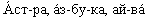 со звуком [а] в начале, середине, конце слова. Умеют ставить ударение в словах2. Чтение стихотворения Н. Костаревой (учебник, с. 21). Дифференцированное заданиеИндивидуальный. Практический.Чтение стихотворенияМногие поэты хотели. Чтобы дети хорошо запомнили место звука и буквы а в словах.– Прочитайте стихотворениеСколько раз в нём встретилась буква АДифференцированное задание выполняют читающие ученикиВырабатываются навыки чтенияИндивидуальный.Правильное чтение стихотворения3. Работа с пословицами (учебник, с. 20)Фронтальная. Словесный. Беседа– Найдите буквы А в пословице. Сколько их?– Почему так говорят?Аккуратность человека красит. Чтение – вот лучшее учениеНаходят буквы, считают их – 4.Высказывают свое мнениеОбъясняют смысл пословицы, высказывают свое мнение. Строят высказывания о пользе чтенияФронтальный.Устные ответыФизкультминутка для глазКоллективная. ПрактическийЧтобы отдохнули глаза, можно, не вставая, с места посмотреть вверх, вниз, направо, налево, нарисовать глазами круг.Глазки видят всё вокруг,Обведу я ими круг.Выполняют движения по тексту под руководством учителяОсуществляют профилактику утомления. Ориентируются на здоровый образ жизни, придерживаются Коллективный. Правильное выполнение движенийГлазкам видеть всё дано –Где окно, а где кино.Обведу я ими круг,Погляжу на мир вокруг.здорового режима дня, активно участвуют в физкультминутке4. Сравнение слов волк и лиса. Рисунок «Айболит и звери» (учебник, с. 22)Фронтальная. Словесный. Беседа– Найдите на рисунке волка 
и лису.– Сравните слова: волк и лиса. Сколько в них слогов?– Волк – 1 слог, лиса – 
2 слогаОсуществляют сравнение словФронтальный.Устные ответы . Работа с сюжетной картинкой «Сестрица Аленушка и братец Иванушка»Парная. Словесный, практический. Пересказ сказки– Рассмотрите картинки. Сюжет какой сказки на них изображен?  Из какой сказки этот герой? (Сестрица Алёнушка и братец Иванушка)- Ребята, а где же Иванушка? (Он превратился вы козлёночка)- Составим предложение по схеме: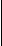 .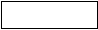 (Алёнушка плачет)- Прочитаем предложение.- А – а – а!- Поможем козлёночку снова превратиться в Иванушку.- Порадуем Алёнушку, соберём для неё букетСоотнесите картинки со схемами.Роза, ирис, астра, мак, тюльпан.– «Лиса и волк».Пересказывают сказкуЗагадка.Кто лечит птичек и зверейИ любит очень он детей?Микстуру сладкую даётИ проверяет им живот?(Айболит)- Кто такой Айболит?- Кто придумал этого сказочного героя?(К. Чуковский)Достаю следующие картинки:заяц, волк, медведь, лиса.(вывешиваю на доске)- Что случилось со зверями? (Звери заболели)- Куда они пришли? (Они пришли к Айболиту)- Что делает Айболит? (Айболит лечит зверей)- Что мы составили? (Мы составили рассказ)-Как звери плачут?Пересказывают сказку по серии картинок, «удерживают» логику повествованияПарный.Рассказ по сюжетной картинкеV. Рефлексивно-оценочныйФронтальная.Словесный.Беседа– С какой первой буквой русского алфавита вы сегодня познакомились?– Какой звук она обозначает?Отвечают на вопросы учителяОтвечают на итоговые вопросы урока. Оценивают свою работу на урокеФронтальный. Устные ответы